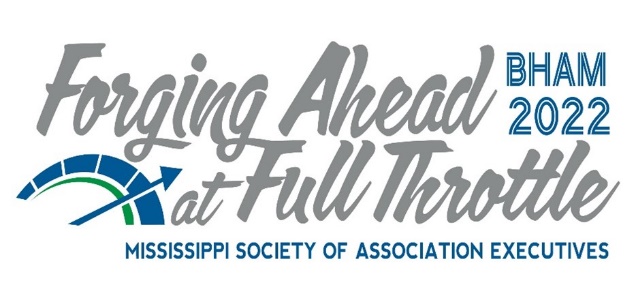 2022 MSAE Industry Partner Registration and Sponsorships
All Sponsorships Are Exclusive (Except Where Noted)

_______ $575 Includes registration and networking table**_______ $250 Second person, same company/organizationShow times: Sunday, November 6th: 5:00pm – 6:30 pm Opening Reception with door prizes from each company with networking table**(All Sponsorships and other Opportunities are in addition to the registrations listed above.)
Diamond Sponsorships: $1,700 members*
Choose one:______ National Speaker, Scotty Sanders – Monday General Session and Monday Breakout Session – Introduce speaker after a 3–5-minute sponsor welcome at General Session and introduce speaker at Breakout Session, banner may be placed in front of room.______ Dinner at Barber Museum______ Tuesday Brunch & Send-off Sponsor Ruby Sponsorship: $1,250*
Choose One:_____ Welcome Gift Sponsor_____ Fries with That Shake Break (Sunday) – Homemade Chocolate and Vanilla Shake with Home Fries_____ Beverage/Bar Sponsor Opening Night Networking Reception_____ Bloody Mary/Mimosa Break (Monday)_____ Beverage/Bar Sponsor Closing Night Party Bar Sponsor
Sapphire Sponsorships: $950*           
Choose from one of the following activities:_____ Opening Night Entertainment Sponsor_____ Monday Breakfast Sponsor_____ Monday Grab & Go Lunch Sponsor_____ Barber Museum Entertainment SponsorEmerald Sponsorships $800*_____ Opening Session $500 Grand Cash Prize Sponsor_____ Closing Session $500 Grand Cash Prize SponsorCash Prize Sponsor $400 _____ Pop-up Cash Prizes (multiple available)Turn Down Favors $200_____ Turn-down favors (multiple available) Gifts provided by the sponsor will be placed in Executive attendee Hotel rooms at Ross Bridge on Monday nightPrinted Program Advertising:_____ $325 Inside Front Cover_____ $325 Inside Back Cover_____ $225 Full Page Color_____ $100 Half page Color*All sponsorships include:**One property per networking space. Please email awilson@msae-net.org with any questions.***All pricing listed above is for MSAE members only. Non-members, add $500. Please note ALL registrations received after October 28th will incur a $50 late fee.Contact us with any issues or questions. Phone: 601-707-7882 or email awilson@msae-net.org---Optional Afternoon ActivitiesPRE-CONVENTION ACTIVITY (Nov. 5th)Christmas Village Festival – $30DAY 2 AFTERNOON ON YOUR OWN ACTIVITIES (Nov. 7th)Homewood Scavenger Hunt – $30 Autobahn Indoor Speedway – $60Hammer & Stain Birmingham DIY Workshop – price TBD---Industry Partners Hotel Information:
MSAE Fall Conference - PARTNERS
Start Date: Saturday, November 5, 2022
End Date: Tuesday, November 8, 2022
Last Day to Book: Monday, October 10, 2022
Hotel(s) offering your special group rate:
•            Renaissance Birmingham Ross Bridge Golf Resort & Spa for $169 per night
Book your group rate for MSAE Fall Conference - PARTNERS